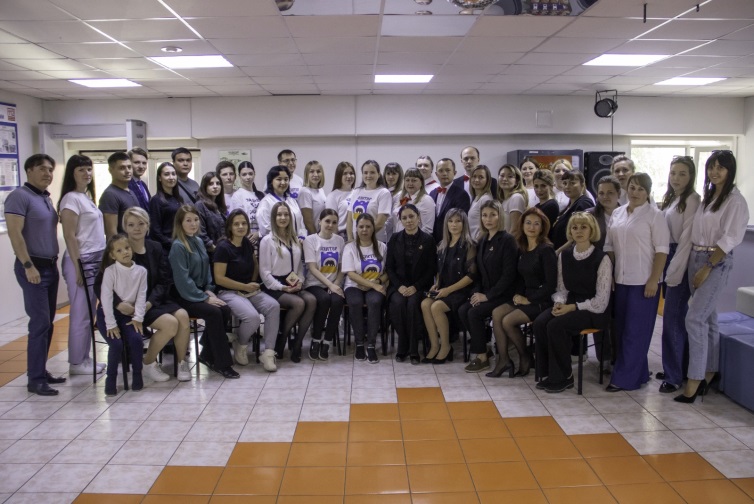  	С целью поддержки талантливой молодёжи, реализации   интеллектуальных возможностей молодёжи ежегодно проводится городской турнир по интеллектуальным играм «Что? Где? Когда?» среди команд работающей молодёжи. 	Участники турнира – молодёжные команды предприятий, учреждений, организаций города.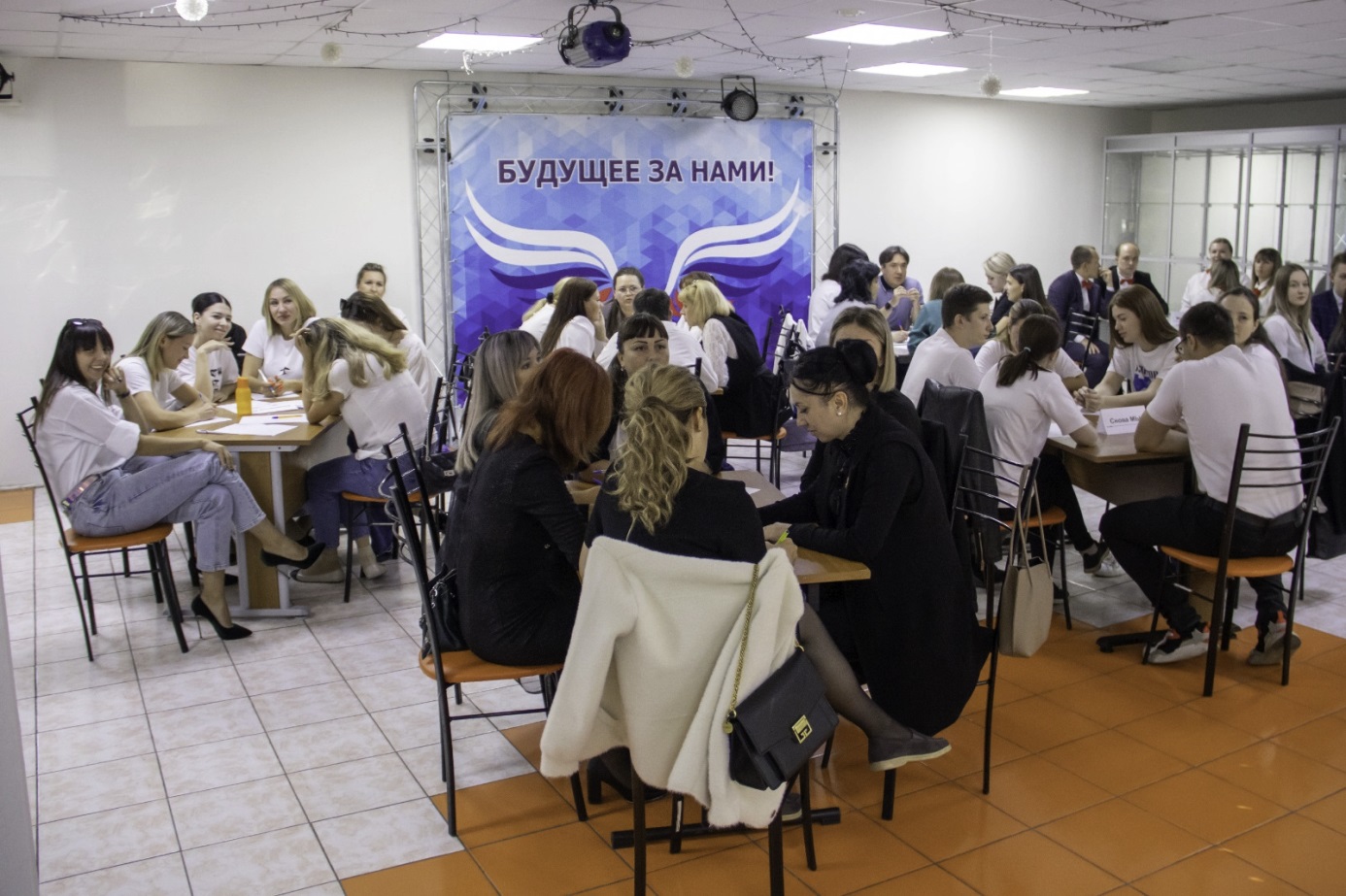 